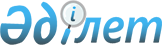 Об определении перечня должностей специалистов в области здравоохранения, социального обеспечения, образования, культуры, спорта и ветеринарии, являющихся гражданскими служащими и работающих в сельской местности
					
			Утративший силу
			
			
		
					Постановление акимата Осакаровского района Карагандинской области от 21 апреля 2010 года N 10/03. Зарегистрировано Управлением юстиции Осакаровского района Карагандинской области 28 мая 2010 года N 8-15-123. Утратило силу постановлением акимата Осакаровского района Карагандинской области от 3 марта 2016 года N 11/02      Сноска. Утратило силу постановлением акимата Осакаровского района Карагандинской области от 03.03.2016 N 11/02.

      Сноска. Заголовок - в редакции постановления акимата Осакаровского района Карагандинской области от 20.06.2014 № 41/01 (вводится в действие по истечении десяти календарных дней после дня его первого официального опубликования).

      В соответствии со статьями 18 и 238 Трудового кодекса Республики Казахстан от 15 мая 2007 года и с Законом Республики Казахстан от 23 января 2001 года "О местном государственном управлении и самоуправлении в Республике Казахстан" акимат района ПОСТАНОВЛЯЕТ:

      1. Определить перечень должностей специалистов в области здравоохранения, социального обеспечения, образования, культуры, спорта и ветеринарии, являющихся гражданскими служащими и работающих в сельской местности, согласно приложению к настоящему постановлению.

      Сноска. Пункт 1 - в редакции постановления акимата Осакаровского района Карагандинской области от 20.06.2014 № 41/01 (вводится в действие по истечении десяти календарных дней после дня его первого официального опубликования).

      2. Контроль за исполнением настоящего постановления возложить на заместителя акима района Оспанова Шоппая Серикпаевича.

      3. Настоящее постановление вводится в действие по истечении десяти календарных дней после дня его первого официального опубликования и распространяется на правоотношения, возникшие с 1 января 2010 года.

      

      21 апреля 2010 года

 Перечень
должностей специалистов в области здравоохранения, социального обеспечения, образования, культуры, спорта и ветеринарии, являющихся гражданскими служащими и работающих в сельской местности      Сноска. Заголовок приложения в редакции постановления акимата Осакаровского района Карагандинской области от 20.06.2014 № 41/01 (вводится в действие по истечении десяти календарных дней после дня его первого официального опубликования).

      Сноска. Приложение в редакции постановления акимата Осакаровского района Карагандинской области от 28.01.2013 N 05/03 (вводится в действие по истечении десяти календарных дней после дня его первого официального опубликования).

      1. Должности специалистов образования:

      1) руководитель и заместитель руководителя государственного учреждения и казенного предприятия, заведующий, руководитель подразделения, в том числе: методического кабинета, группы, отдела;

      2) специалисты (главные, старшие), в том числе: учителя всех специальностей, медицинская сестра, библиотекарь, воспитатель, помощник воспитателя, вожатый, инструктор по физической культуре, мастер производственного обучения, преподаватели, музыкальный руководитель, методист, преподаватель по изобразительному искусству, логопед, психолог, лаборант, инженер всех специальностей, переводчик, программист, делопроизводитель, бухгалтер, экономист, диетическая сестра, секретарь-машинистка, заместитель директора по хозяйственной части, заведующий хозяйством.

      2. Должности специалистов культуры:

      1) руководитель и заместитель руководителя государственного учреждения и казенного предприятия, заведующий отдела;

      2) специалисты (главные, старшие), в том числе: художественный руководитель, методист, библиотекарь, библиограф, редактор, художник, балетмейстер, аккомпаниатор, администратор, переводчик, инспектор по кадрам, инженер-программист, бухгалтер, заведующий хозяйством.

      3. Должности специалистов социального обеспечения:

      1) заведующий отдела, консультант, социальные работники, бухгалтер (главный, старший), делопроизводитель.


					© 2012. РГП на ПХВ «Институт законодательства и правовой информации Республики Казахстан» Министерства юстиции Республики Казахстан
				Исполняющий обязанности

акима района

Н. Кобжанов

СОГЛАСОВАНО

Секретарь Осакаровского

районного маслихата

К. Саккулаков

Приложение
к постановлению акимата района
от 21 апреля 2010 год N 10/03